Дородные знаки «Пешеходная дорожка»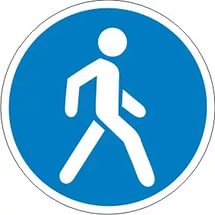 «Пешеходный переход»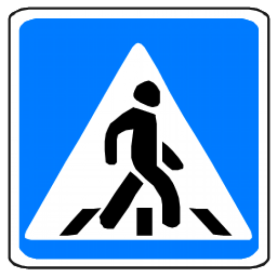 «Подземный пешеходный переход»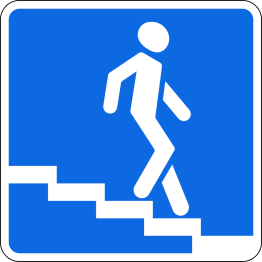 «Движение пешеходов запрещено»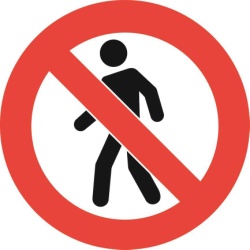 СветофорС виду грозный и серьёзный, 
Очень важный светофор
С перекрёстка, с перекрёстка
На меня глядит в упор. 
Всё, что хочет он сказать,
Я умею, я умею по глазам
Его читать!Различать ты должен ясно - 
Цвет зеленый, жёлтый, красный.
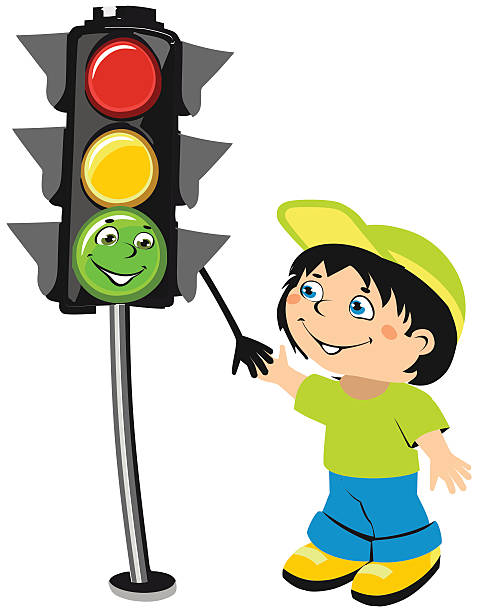 Областное государственное учреждение автономное профессиональное образовательное учреждение
«Старооскольский педпгогический колледж»
Светофор приглашает в гости 
(рекомендации для учащихся в начальной школы)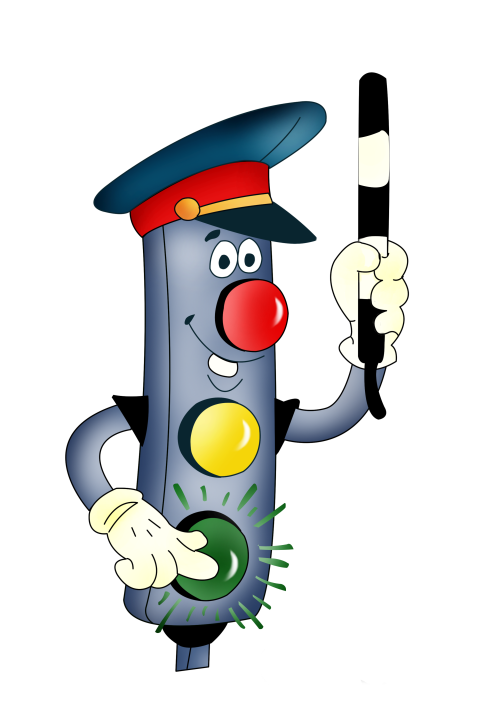 Ишкова Юлия,
группа 11-у 
Старый Оскол- 2018г. Правила перехода проезжей части:
Переходить дорогу только по пешеходному переходу, подземному переходу или воздушному переходу. 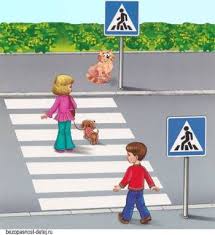 Идите только на зеленый сигнал светофора, даже если нет машин. 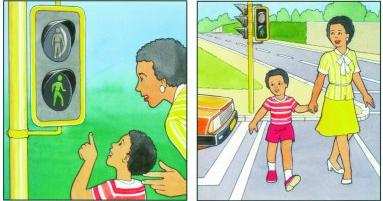 Выходя на проезжую часть, всегда будьте внимательны. 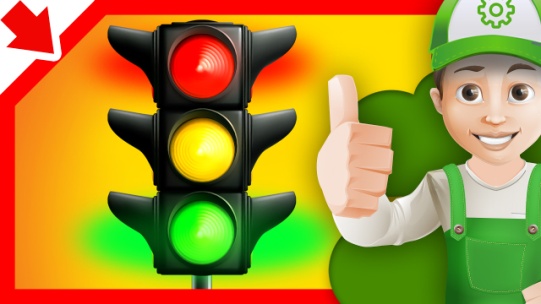 Обязанности пешеходовПешеходы должны двигаться по тротуарам, пешеходным дорожкам, велопешеходным дорожкам, а при их отсутствии - по обочинам.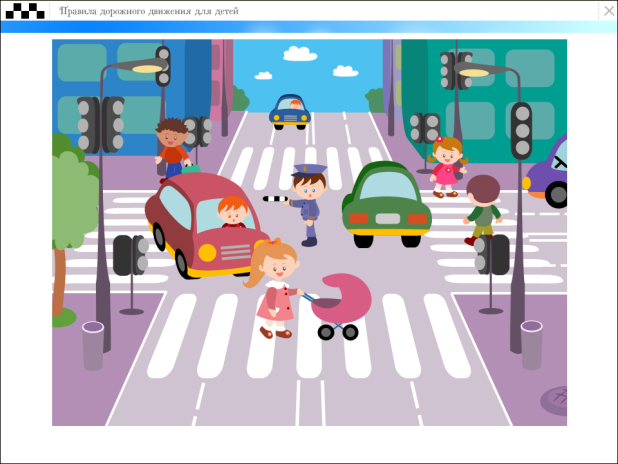 Выйдя на проезжую часть, пешеходы не должны задерживаться или останавливаться, если это не связано с обеспечением безопасности движения.
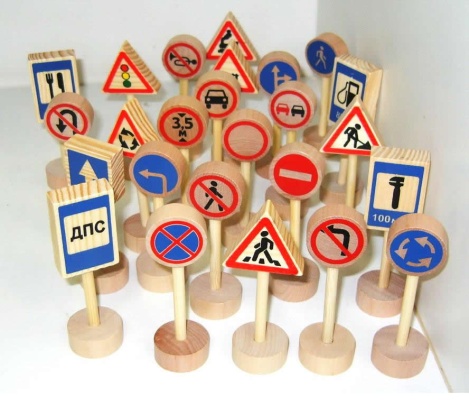 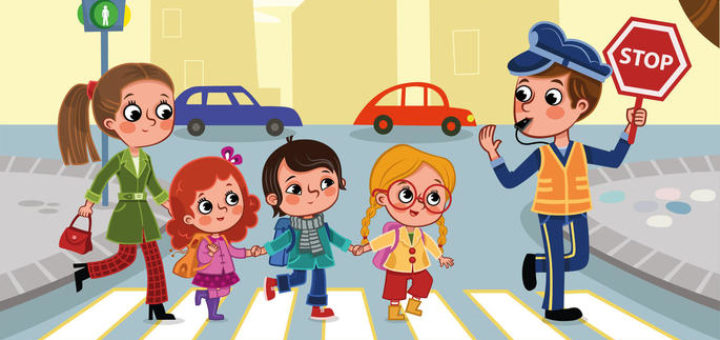 Ожидать маршрутное транспортное средство разрешается только на приподнятых над проезжей частью посадочных площадках. 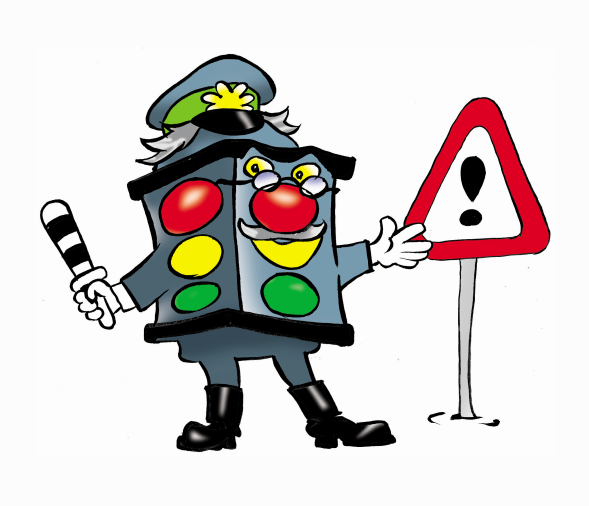 
Знай Правила движения как таблицу умножения!